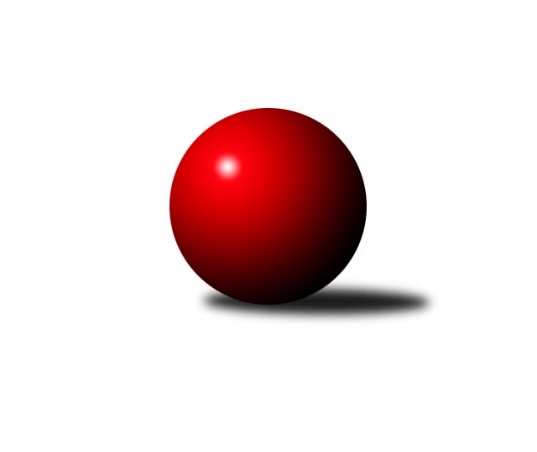 Č.18Ročník 2011/2012	27.2.2012Nejlepšího výkonu v tomto kole: 1663 dosáhlo družstvo: TJ Jiskra Rýmařov ˝C˝Meziokresní přebor-Bruntál, Opava 2011/2012Výsledky 18. kolaSouhrnný přehled výsledků:TJ Jiskra Rýmařov ˝C˝	- TJ Sokol Chvalíkovice ˝B˝	4:6	1663:1657		27.2.TJ Opava ˝E˝	- TJ Horní Benešov ˝F˝	8:2	1619:1587		27.2.TJ Horní Benešov ˝D˝	- KK Minerva Opava ˝C˝	6:4	1643:1605		27.2.TJ Jiskra Rýmařov˝D˝	- RSKK Raciborz	4:6	1466:1555		27.2.Tabulka družstev:	1.	TJ Sokol Chvalíkovice ˝B˝	14	13	0	1	116 : 24 	 	 1625	26	2.	TJ Horní Benešov ˝D˝	15	13	0	2	108 : 42 	 	 1613	26	3.	RSKK Raciborz	15	9	1	5	84 : 66 	 	 1566	19	4.	KK Minerva Opava ˝C˝	15	8	0	7	82 : 68 	 	 1556	16	5.	TJ Opava ˝E˝	15	7	0	8	70 : 80 	 	 1519	14	6.	TJ Jiskra Rýmařov ˝C˝	15	6	2	7	63 : 87 	 	 1554	14	7.	TJ Kovohutě Břidličná ˝C˝	15	6	1	8	70 : 80 	 	 1606	13	8.	TJ Opava ˝D˝	15	5	0	10	56 : 94 	 	 1525	10	9.	TJ Horní Benešov ˝F˝	14	4	0	10	49 : 91 	 	 1534	8	10.	TJ Jiskra Rýmařov˝D˝	15	1	0	14	42 : 108 	 	 1515	2Podrobné výsledky kola:	 TJ Jiskra Rýmařov ˝C˝	1663	4:6	1657	TJ Sokol Chvalíkovice ˝B˝	Jana Ovčačíková	 	 210 	 192 		402 	 0:2 	 410 	 	219 	 191		Dalibor Krejčiřík	Jiří Polášek	 	 187 	 212 		399 	 0:2 	 404 	 	187 	 217		Antonín Hendrych	Petra Kysilková	 	 200 	 224 		424 	 0:2 	 427 	 	214 	 213		Vladimír Kostka	Rudolf Starchoň	 	 223 	 215 		438 	 2:0 	 416 	 	209 	 207		Roman Beinhauerrozhodčí: Nejlepší výkon utkání: 438 - Rudolf Starchoň	 TJ Opava ˝E˝	1619	8:2	1587	TJ Horní Benešov ˝F˝	Josef Klapetek	 	 222 	 190 		412 	 2:0 	 408 	 	198 	 210		Zdeněk Kment	Vilibald Marker	 	 191 	 204 		395 	 0:2 	 407 	 	214 	 193		Zdeňka Habartová	Milan Franer	 	 204 	 214 		418 	 2:0 	 415 	 	213 	 202		Miroslav Petřek st.	Vladislav Kobelár	 	 200 	 194 		394 	 2:0 	 357 	 	175 	 182		Zbyněk Tesařrozhodčí: Nejlepší výkon utkání: 418 - Milan Franer	 TJ Horní Benešov ˝D˝	1643	6:4	1605	KK Minerva Opava ˝C˝	Roman Swaczyna	 	 191 	 181 		372 	 2:0 	 359 	 	179 	 180		Martin Chalupa	Miloslav  Petrů	 	 226 	 219 		445 	 2:0 	 371 	 	181 	 190		Dominik Chovanec	Zdeněk Smrža	 	 191 	 208 		399 	 0:2 	 416 	 	217 	 199		Jan Strnadel	Petr Kozák	 	 224 	 203 		427 	 0:2 	 459 	 	222 	 237		David Stromskýrozhodčí: Nejlepší výkon utkání: 459 - David Stromský	 TJ Jiskra Rýmařov˝D˝	1466	4:6	1555	RSKK Raciborz	Pavel Přikryl	 	 200 	 190 		390 	 2:0 	 354 	 	187 	 167		Magdalena Soroka	Miroslav Langer	 	 215 	 195 		410 	 2:0 	 357 	 	193 	 164		Dariusz Jaszewski	Pavel Švan	 	 178 	 176 		354 	 0:2 	 414 	 	206 	 208		Maciej Basista	Luděk Albrecht	 	 148 	 164 		312 	 0:2 	 430 	 	207 	 223		Mariusz Gierczakrozhodčí: Nejlepší výkon utkání: 430 - Mariusz GierczakPořadí jednotlivců:	jméno hráče	družstvo	celkem	plné	dorážka	chyby	poměr kuž.	Maximum	1.	Zdeněk Janák 	TJ Horní Benešov ˝D˝	428.16	290.5	137.7	4.6	5/6	(459)	2.	Romana Valová 	TJ Jiskra Rýmařov ˝C˝	421.85	289.9	132.0	5.6	5/7	(461)	3.	Maciej Basista 	RSKK Raciborz	421.04	298.2	122.8	4.9	7/7	(449)	4.	František Habrman 	TJ Kovohutě Břidličná ˝C˝	420.33	289.7	130.7	7.2	6/7	(440)	5.	Petr Kozák 	TJ Horní Benešov ˝D˝	418.50	285.8	132.7	4.2	6/6	(453)	6.	Vladimír Kostka 	TJ Sokol Chvalíkovice ˝B˝	416.67	291.6	125.0	6.7	6/6	(451)	7.	Roman Beinhauer 	TJ Sokol Chvalíkovice ˝B˝	415.61	288.0	127.6	4.7	6/6	(454)	8.	Pavel Přikryl 	TJ Jiskra Rýmařov˝D˝	414.63	285.2	129.4	6.2	6/6	(471)	9.	Jan Strnadel 	KK Minerva Opava ˝C˝	414.33	289.9	124.5	5.4	6/6	(451)	10.	Ota Pidima 	TJ Kovohutě Břidličná ˝C˝	412.27	284.5	127.7	6.2	5/7	(432)	11.	Petr Hendrych 	TJ Opava ˝D˝	410.44	290.5	119.9	8.5	4/5	(445)	12.	David Stromský 	KK Minerva Opava ˝C˝	408.67	281.9	126.8	5.3	5/6	(459)	13.	Miloslav  Petrů 	TJ Horní Benešov ˝D˝	408.13	281.5	126.6	8.0	5/6	(458)	14.	Marek Prusicki 	RSKK Raciborz	406.93	286.1	120.8	7.6	5/7	(430)	15.	Antonín Hendrych 	TJ Sokol Chvalíkovice ˝B˝	406.46	282.2	124.3	8.0	5/6	(450)	16.	Josef Klapetek 	TJ Opava ˝E˝	406.09	276.7	129.4	7.5	5/6	(445)	17.	Mariusz Gierczak 	RSKK Raciborz	402.29	286.9	115.4	9.5	7/7	(441)	18.	Jaroslav Zelinka 	TJ Kovohutě Břidličná ˝C˝	399.60	278.9	120.7	9.4	6/7	(442)	19.	Dalibor Krejčiřík 	TJ Sokol Chvalíkovice ˝B˝	397.98	281.1	116.9	7.8	6/6	(418)	20.	Miroslav Langer 	TJ Jiskra Rýmařov˝D˝	397.69	281.1	116.5	7.4	6/6	(463)	21.	Zdeněk Smrža 	TJ Horní Benešov ˝D˝	397.25	282.0	115.2	9.1	6/6	(441)	22.	Ivo Mrhal  st.	TJ Kovohutě Břidličná ˝C˝	394.86	283.4	111.4	8.1	7/7	(418)	23.	Zdeněk Kment 	TJ Horní Benešov ˝F˝	394.83	278.1	116.7	7.9	7/7	(432)	24.	Petra Kysilková 	TJ Jiskra Rýmařov ˝C˝	392.79	274.7	118.1	8.7	7/7	(428)	25.	Zdeňka Habartová 	TJ Horní Benešov ˝F˝	392.68	272.5	120.2	7.7	7/7	(448)	26.	Eva Schreiberová 	TJ Jiskra Rýmařov ˝C˝	388.00	273.6	114.4	7.3	7/7	(397)	27.	Vladislav Kobelár 	TJ Opava ˝E˝	387.90	286.4	101.5	13.1	6/6	(433)	28.	Miroslav Petřek  st.	TJ Horní Benešov ˝F˝	385.15	278.1	107.0	11.4	7/7	(421)	29.	Anna Dosedělová 	TJ Kovohutě Břidličná ˝C˝	384.97	276.0	108.9	10.5	5/7	(430)	30.	Miroslava Hendrychová 	TJ Opava ˝D˝	384.95	283.7	101.3	13.1	5/5	(444)	31.	Radek Vícha 	KK Minerva Opava ˝C˝	383.25	269.1	114.2	7.4	4/6	(429)	32.	Karel Michalka 	TJ Opava ˝E˝	376.25	271.0	105.2	12.0	6/6	(423)	33.	Martin Chalupa 	KK Minerva Opava ˝C˝	375.89	269.5	106.4	10.2	6/6	(414)	34.	Lubomír Bičík 	KK Minerva Opava ˝C˝	374.50	265.2	109.3	11.5	5/6	(423)	35.	Roman Swaczyna 	TJ Horní Benešov ˝D˝	368.46	263.7	104.8	13.9	4/6	(404)	36.	Dariusz Jaszewski 	RSKK Raciborz	364.27	266.4	97.8	11.6	5/7	(395)	37.	Jaromír Návrat 	TJ Jiskra Rýmařov˝D˝	362.00	261.5	100.5	10.8	5/6	(388)	38.	Zbyněk Tesař 	TJ Horní Benešov ˝F˝	361.84	260.9	100.9	11.6	7/7	(380)	39.	Filip Jahn 	TJ Opava ˝D˝	357.75	263.9	93.9	15.1	5/5	(391)	40.	Vilibald Marker 	TJ Opava ˝E˝	357.60	262.4	95.2	13.0	6/6	(426)	41.	Pavel Švan 	TJ Jiskra Rýmařov˝D˝	354.85	255.4	99.5	14.1	5/6	(386)	42.	Jana Ovčačíková 	TJ Jiskra Rýmařov ˝C˝	353.53	258.0	95.6	14.1	6/7	(402)	43.	Luděk Albrecht 	TJ Jiskra Rýmařov˝D˝	327.85	241.7	86.2	20.2	4/6	(369)	44.	Magdalena Soroka 	RSKK Raciborz	321.50	235.9	85.6	17.7	5/7	(354)		Rudolf Starchoň 	TJ Jiskra Rýmařov ˝C˝	427.50	283.5	144.0	2.0	1/7	(438)		Miroslava Paulerová 	TJ Jiskra Rýmařov ˝C˝	426.00	288.6	137.4	2.4	1/7	(454)		Svatopluk Kříž 	TJ Opava ˝D˝	422.80	293.1	129.7	7.0	3/5	(454)		Milan Franer 	TJ Opava ˝E˝	422.00	295.7	126.3	5.2	1/6	(437)		Vladimír Peter 	TJ Opava ˝D˝	406.00	282.0	124.0	10.0	1/5	(408)		Klára Dočkalová 	KK Minerva Opava ˝C˝	398.00	279.5	118.5	9.0	1/6	(406)		Tomáš Volman 	TJ Opava ˝D˝	397.78	273.4	124.3	7.1	3/5	(415)		Cezary Koczorski 	RSKK Raciborz	397.50	283.8	113.7	9.4	4/7	(409)		Dominik Chovanec 	KK Minerva Opava ˝C˝	396.50	288.2	108.3	9.5	3/6	(421)		Jiří Polášek 	TJ Jiskra Rýmařov ˝C˝	394.00	277.0	117.0	10.4	3/7	(403)		Petr Domčík 	TJ Jiskra Rýmařov˝D˝	389.00	279.0	110.0	10.0	1/6	(415)		Jiří Holáň 	KK Minerva Opava ˝C˝	381.00	277.8	103.3	12.0	2/6	(413)		Monika Maňurová 	TJ Jiskra Rýmařov ˝C˝	375.22	262.6	112.6	9.4	3/7	(401)		Filip Morávek 	TJ Horní Benešov ˝F˝	373.00	259.0	114.0	14.0	1/7	(373)		Pavel Jašek 	TJ Opava ˝D˝	371.00	264.3	106.7	10.3	3/5	(387)		Jan Chovanec 	TJ Sokol Chvalíkovice ˝B˝	369.60	258.8	110.8	8.5	2/6	(431)		Lubomír Khýr 	TJ Kovohutě Břidličná ˝C˝	364.25	271.0	93.3	11.5	2/7	(383)		Oldřich Tomečka 	KK Minerva Opava ˝C˝	360.00	264.0	96.0	15.0	1/6	(360)		Jiří Novák 	TJ Opava ˝E˝	356.50	253.0	103.5	12.5	2/6	(384)		Radek Cach 	TJ Horní Benešov ˝D˝	339.00	243.0	96.0	12.0	1/6	(339)		Stanislav Troják 	KK Minerva Opava ˝C˝	337.00	263.0	74.0	21.0	1/6	(337)		Jakub Wolf 	TJ Opava ˝D˝	335.83	245.1	90.8	15.9	3/5	(389)Sportovně technické informace:Starty náhradníků:registrační číslo	jméno a příjmení 	datum startu 	družstvo	číslo startu
Hráči dopsaní na soupisku:registrační číslo	jméno a příjmení 	datum startu 	družstvo	Program dalšího kola:19. kolo5.3.2012	po	17:00	TJ Sokol Chvalíkovice ˝B˝ - TJ Jiskra Rýmařov˝D˝	5.3.2012	po	17:00	TJ Horní Benešov ˝F˝ - TJ Kovohutě Břidličná ˝C˝	5.3.2012	po	17:00	KK Minerva Opava ˝C˝ - TJ Opava ˝D˝	5.3.2012	po	18:00	RSKK Raciborz - TJ Horní Benešov ˝D˝	Nejlepší šestka kola - absolutněNejlepší šestka kola - absolutněNejlepší šestka kola - absolutněNejlepší šestka kola - absolutněNejlepší šestka kola - dle průměru kuželenNejlepší šestka kola - dle průměru kuželenNejlepší šestka kola - dle průměru kuželenNejlepší šestka kola - dle průměru kuželenNejlepší šestka kola - dle průměru kuželenPočetJménoNázev týmuVýkonPočetJménoNázev týmuPrůměr (%)Výkon2xDavid StromskýMinerva C4592xDavid StromskýMinerva C115.314597xMiloslav  PetrůHor.Beneš.D4457xMiloslav  PetrůHor.Beneš.D111.84451xRudolf StarchoňRýmařov C4381xRudolf StarchoňRýmařov C111.124383xMariusz GierczakRaciborz4303xMariusz GierczakRaciborz109.094308xPetr KozákHor.Beneš.D4276xVladimír KostkaChvalíkov. B108.334275xVladimír KostkaChvalíkov. B4272xPetra KysilkováRýmařov C107.57424